附件12021年校级教学改革研究项目立项名单组别：A组组别：B组项目编号项目名称项目负责人项目组成员LGA2021001应用型本科院校大学物理教学模式改革与研究罗苏宁马媛、高珊珊、韩铁、李金芮、张旭、耿子介LGA2021002“四位一体”应用型艺工融合人才培养模式研究与实践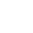 马千里刘鑫、王刚、吴静宏、谢地、杨思莹、孙浩LGA2021003“新工科”背景下工程训练中心开放式教学建设探索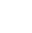 纪伟明康凯、周丹、刘英宏、葛思冶、高俊杰、王凤德、安继业LGA2021004新工科背景下基于能力与就业导向的PLC实践教学改革探索与实践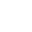 周丹那文鹏、张宇、纪伟明、张欣欣、王瑶、黄莹莹LGA2021005虚拟现实与增强现实技术在“电工电子技术”实践教学中的应用研究史添添赵光、马迁、高欢、郑思檬LGA2021006单片机课程设计教学改革探索与实践王谙宇尚锐、颜双权、陈德立、胡美娇、尹力、罗纯峰LGA2021007美育课程中融入思政育人教学研究与实践刘巧玲赵佑铭、刘鑫、马千里、孙晶晶、王刚、魏安琪LGA2021008新工科背景下电子商务专业应用型人才培养的探索与实践邰丽赵丽霞 白鹤 王学艳 沈晓洁 王丹 李中玲LGA2021009《平面构成》课程建设实践与研究王刚马千里、刘鑫、延昕LGA2021010环境设计专业工作室四位一体实践教学改革谢地孙晶晶、郭海生、吴静宏LGA2021011《传感器原理及应用》综合设计性实验的设计与应用研究张晚青石晶、王晓明、康凯、张晓亮、何晓娣、刘磊LGA2021012高校创新创业教育师资队伍存在的问题及对策研究王学艳赵丽霞、李佳星、张啸林、庞成、王丹、梁晶晶项目编号项目名称项目负责人项目组成员LGB2021001新文科视域下智能会计人才能力提升策略研究宋红尔冉祥梅、左继男、马煊雯、王吴超、杨艳萍LGB2021002应用型本科经济管理类专业命题质量提升路径王慧杜晓光、宋红尔、丁冬梅、杨柳、孙雪原、王紫涵LGB2021003新工科背景下学生应用能力提升路径研究——以《工程招投标与合同管理》课程为例吴爽尹子民、王君梅、刘春香、包知鹭、王菲、曹爽LGB2021004高校体育专业社会服务能力提升研究鲁俊华钱伟、唐坤、李健、张建新、毛建勋、李佳星LGB2021005英语专业课程思政教学改革研究—以《综合英语》课程为例戴璐张丹，金颖，王雯灏，许冬梅，刘艳君，田明LGB2021006新文科背景下“校企合作”校外实践教学基地研究与建设——以网络与新媒体、广播电视学专业为例杨晓杰孙丽佳 孙守安 吕品 贺晓娇 鞠政伦LGB2021007“五位一体”过程性评价在《基础会计》课程中的应用与实践冉祥梅宋红尔、刘阳、包易平、杨柳、吴育才、李康达LGB2021008经济学“课程思政”教学设计与实践研究曹爽胡泠、王菲、尹子民、张姝炜、包知鹭LGB2021009应用型本科院校大学外语课程资源建设蔡放陈思妍、沈晶、游爱学、冯海艳、马楠草、王双LGB2021010社会体育指导与管理专业理论课程思政元素融入途径研究唐坤庄凌飞、毛建勋、唐凤成、鲁俊华、韩金、李文忠、张颖LGB2021011基于项目管理理念下的新文科融媒体人才培养吕品杨晓杰 孙丽佳 贺晓娇 佟璐 鞠政伦LGB2021012课赛融合法在工程造价综合实训课程中的实践研究王君梅尹子民、吴爽、曹爽、刘亚卓、包知鹭、刘佳璐LGB2021013高校英语人才创新能力培养研究与实践孙琳琳张丹，戴璐，沈越，许冬梅，赵振强，游爱学LGB2021014大学生“三维”证券投资应用能力培养研究张震吴育才、宋红尔、单艺斌、冉祥梅、郑晶晶、刘阳、赵英淇LGB2021015应用合作写作法提高学生英语写作能力的研究许冬梅戴璐，金颖，沈越，赵振强，张丹，孙琳琳，陈思妍LGB2021016《财务分析》课程线上线下混合教学模式研究与实践刘阳杜晓光、郑晶晶、冉祥梅、吴时敏、王诗尧LGB2021017基于应用型本科院校学生职业核心能力培养的思想政治理论课教学模式研究任谊张亚新、庄凌飞、李显禹、 曹瑞明、赵琳琳、刘硕